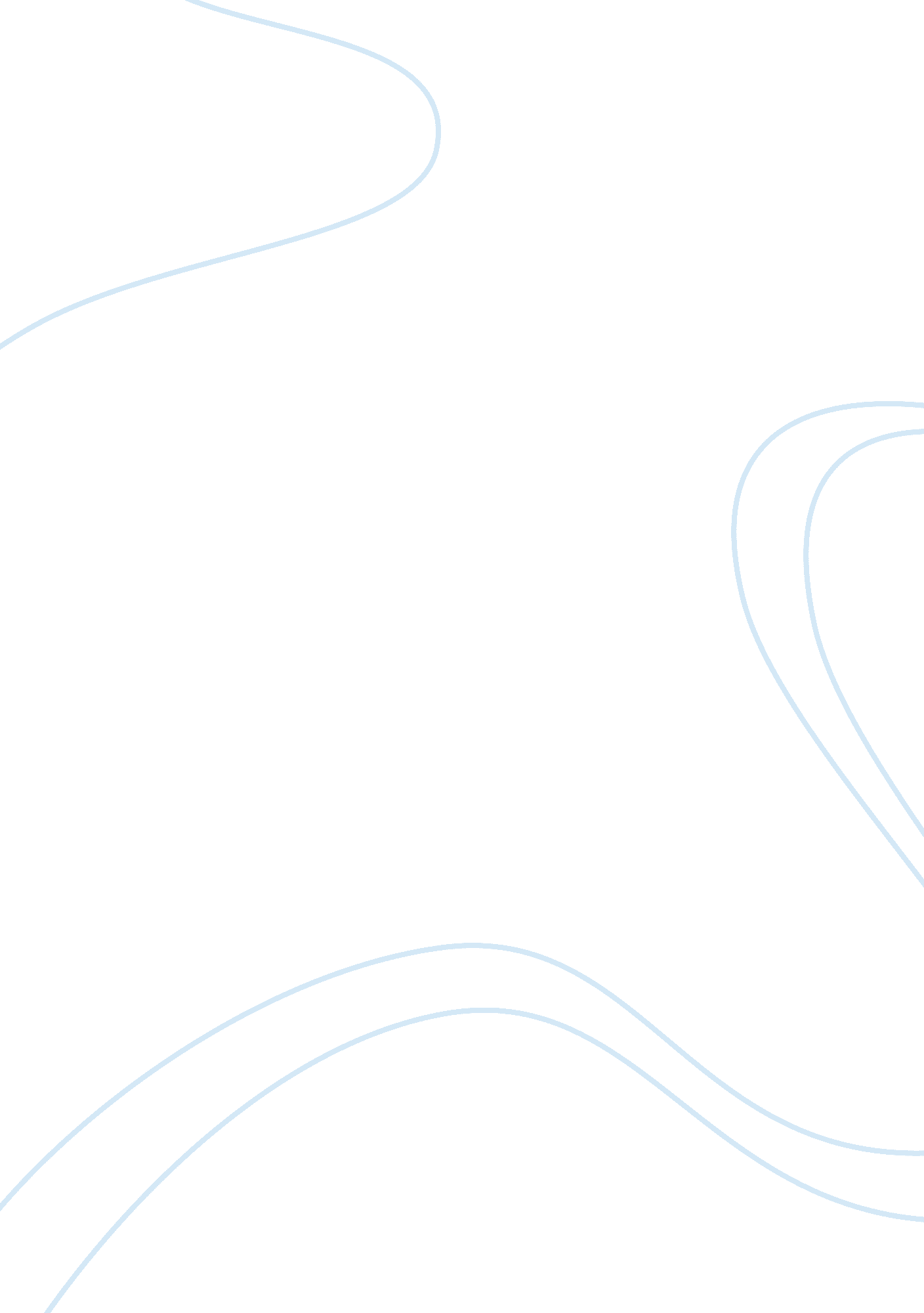 Communication that occurs in healthcare facilities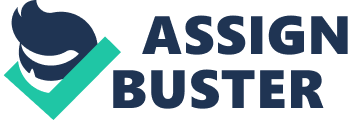 Communication is extremely important in the business world. An industry in which communication is even more critical is in the healthcare industry. When people are sick they need medical professionals to attend their needs. The only way for the nurses working in hospitals to collect sufficient information for the doctor to make a diagnosis is by communicating well with the patient. The nurses must file out the medical record of the patient at the beginning of the medical visit. During this process the nurse must utilize effective communication skills to retrieved information from the patients. Nurses must have excellent written and verbal communication skills. Written communication skills are important because nurses have to fill out a lot of reports as part of their work duties. The use of effective communication is important for all stakeholders in the medical community. When a patient is hospitalized the nurses have to attend to the needs of the patient as well as attend the visitors of the patient. The nurses have to keep track of each patient’s condition and progress since the patient’s visitors will ask the nurses for a progress report on their friend’s condition. Communication is also important in healthcare settings among coworkers. The doctors and the nurses have to work in alliance in order to provide the best possible service to the patients. The nurses are the intermediaries that attend the patient. If the patient’s condition worsens it is the responsibly of the nurse to communicate the changes to the doctors. 